SINGAPORE PATENTS ACT (CHAPTER 221)PATENTS RULESPATENTS FORM 1/8	Request for the Grant of a Patent / Statement of    Inventorship and Right to Grant of Patent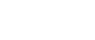 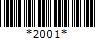 Pre-requisites:Among other requirements, a Date of Filing will be issued only if a description of the invention is filed or if a complete and valid statement is made under Part 9 of this form.Estimated Time:This form may take approximately15 - 20minutes to complete.General:* denotes mandatory field.PART 1	Claiming the Filing Date of an Earlier Singapore ApplicationAn application filed in response to an order by the Registrar after determination of a question regarding the entitlement of an earlier Singapore application.Application No.Filing Date(DD/MM/YYYY)I choose not to rely on the auto-populated information, changes will be made to the auto-populated information as below.Yes           No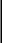 PART 2	ReferenceApplicant/AgentReferencePART 3	      Title of Invention*Title of Invention*PART 4	Details of Applicant*Note: If there is insufficient space, please use the continuation sheet CS 1.     Page 1 of 5Application No: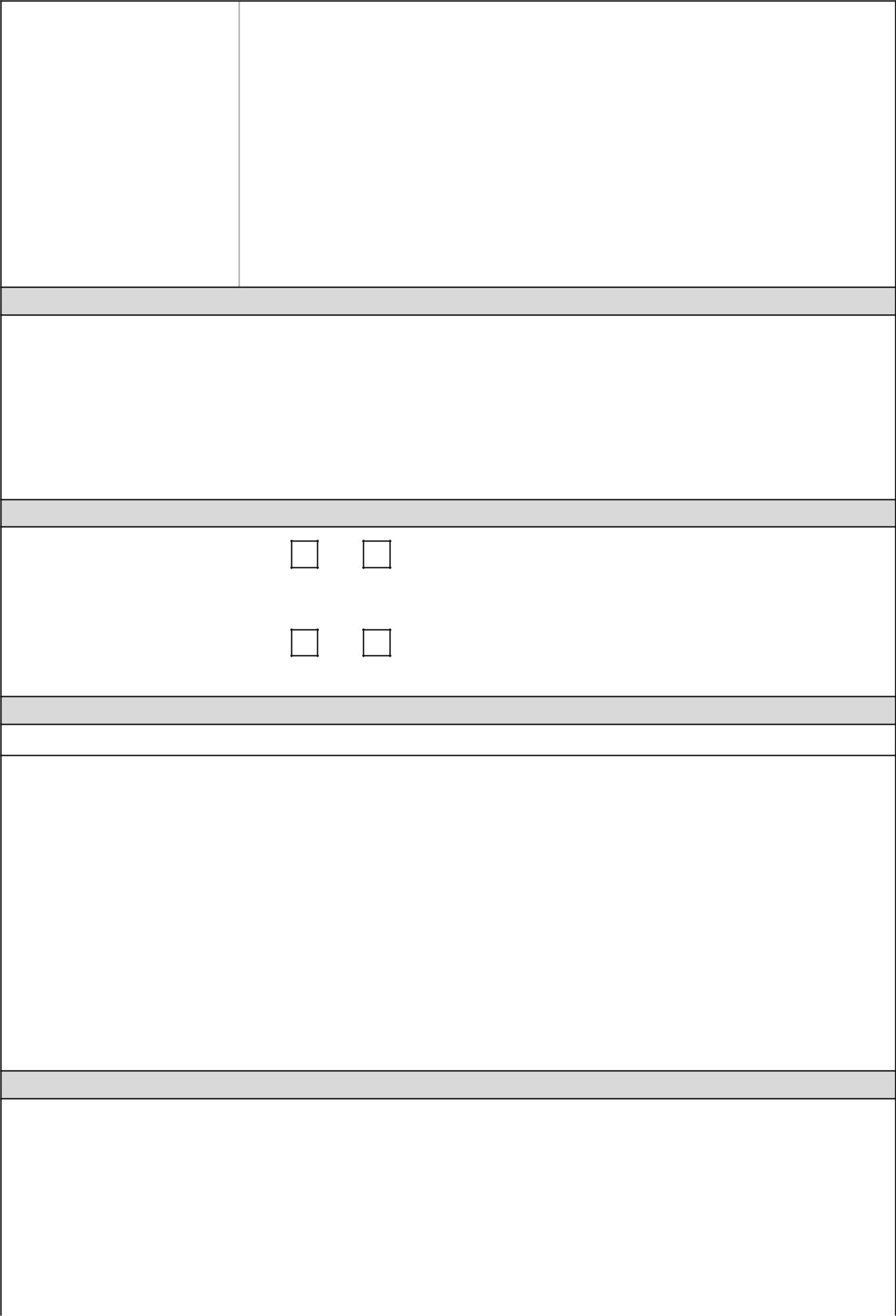   AddressIs SMECitizenship              Residency Country            Sole Proprietor or        Partners' NamesPART 5	Declaration of Priority under Section 17(2)PART 6	Inventor*PART 7	Details of InventorNote: If there is insufficient space, please use the continuation sheet CS 5.PART 8	Derivation of Right     Page 2 of 5Application No: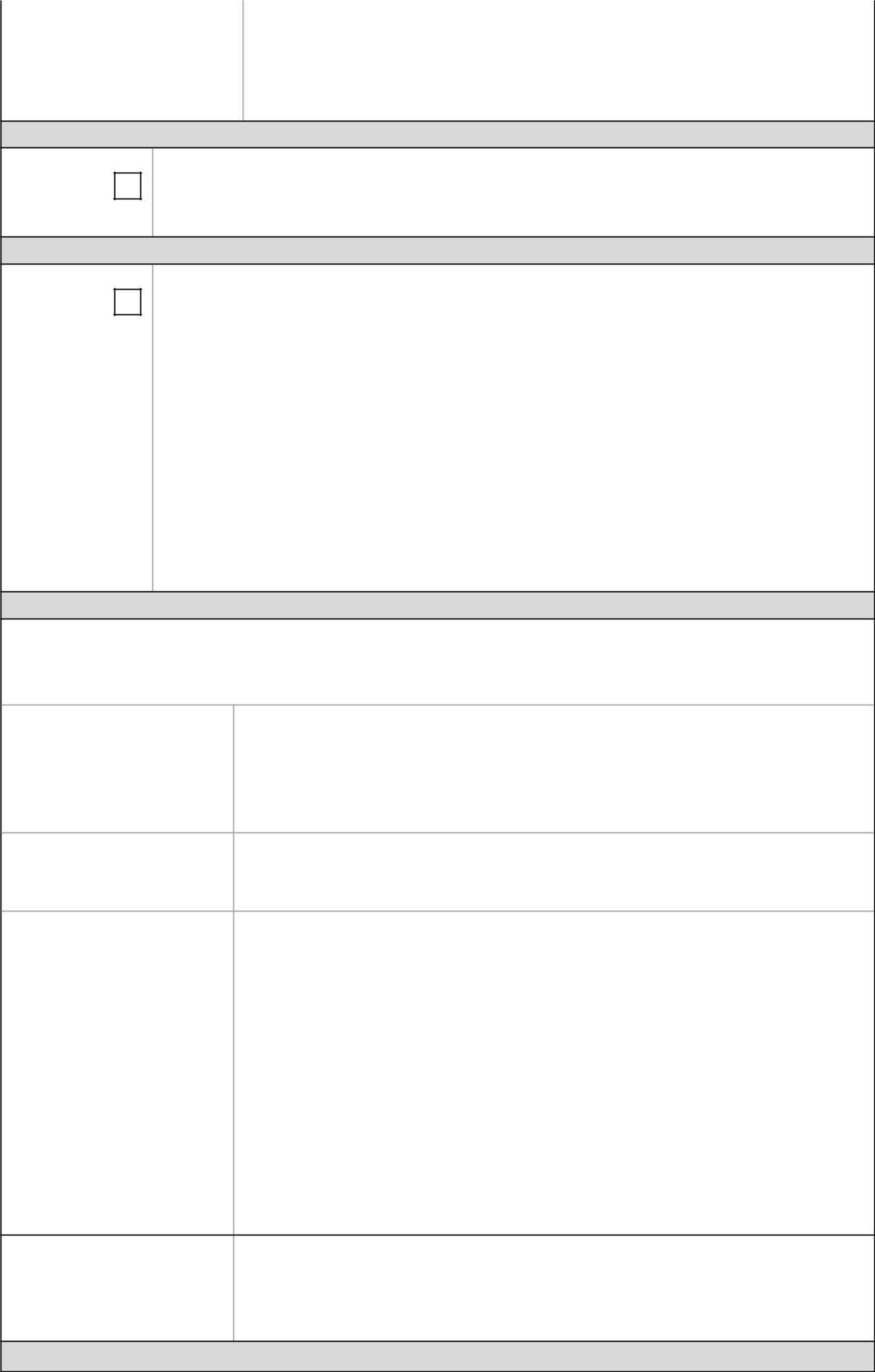 PART 9	Micro-Organism Deposited under the Budapest TreatyThe invention requires the use of a micro-organism and for disclosure purposes, a culture of the micro-organism has been deposited for with an international depository authority under the Budapest Treaty.PART 10	Description Incorporated by Reference to an Earlier Relevant ApplicationNo description is filed with this request. Instead the description of the invention for which the patent is sought is incorporated in the application by reference to, and is completely contained in, the following earlier relevant application, as filed:CountryApplication No.Filing Date (DD/MM/YYYY)PART 11	Contact Details*Note:a. This part need not be filled up if the person's address in Part 4 is to be used as an address for service in Singapore.b. The email address and telephone number provided are for contact purposes in case of query.c. The official correspondence will be sent electronically via IP2SG. Agent UEN/CompanyCodeAgent NameRepresentative or C/ONameAddress for Service in SingaporeBlock/ House No. Street NameLevel - UnitBuilding NamePostal CodeContact PersonDirect Telephone No.Email AddressPART 12	Checklist*    Page 3 of 5(Note:Please indicate on the abstract the figure of the drawing, if any, which should accompany the abstract when published)I/ We believe that the person(s) stated in Part 7 is/ are the inventor(s) of the invention in respect of which the patent application is made.I/ We also consent to the publication of the details contained herein to each of the inventors as stated in Part 7.By Person Filing the ApplicationI do hereby declare that the information furnished above is true to the best of my knowledge. I understand that I may be liable for criminal prosecution for providing any false information in this application.By AgentI do hereby declare that:I have been duly authorised to act as an agent, for the purposes of this application, on behalf of the person(s) filing this form.The information furnished above on behalf of the person(s) filing this form is true to the best of the person(s)' knowledge. I understand that I may be liable for criminal prosecution for providing any false information in this application.NameSignatureDate(DD/MM/YYYY)Page 4 of 5GST InformationThe tax invoice will be issued to: Name: Application Number:                Page 5 of 5This application isA divisional of an earlier Singapore application.This application isA divisional of an earlier Singapore application.Application No.     Filing Date   (DD/MM/YYYY) Applicants   Type of Applicant    UEN/ Company Code   Name   Address TypeDeclaration ofDeclaration ofApplication No.CountryFiling DatePriority(s) underSection 17(2)Section 17(2)A.Are all applicantsYesNonamed above alsoYesNonamed above alsoinventors?B.If yes, are thereYesNoany otherYesNoany otherinventors?Inventor   Name   Company UEN   Care Of   Address Type   Address   Nationality   Country of ResidencyThe Applicants DerivedBy Contract of EmploymentThe Applicants DerivedBy Contract of Employmentthe Right from theBy Contract of Employmentthe Right from theInventor to be Grantedthe Said Application*By Assignment of Invention(Note: Only one checkbox mayBy Assignment of Inventionbe crossed)be crossed)Application No:Checklist AThe application consists of the following no. of sheetsThe application consists of the following no. of sheetsDescriptionsheet(s)Claimsheet(s)Drawingsheet(s)Abstractsheet(s)Sequence Listingsheet(s)Total number ofTotal number ofsheet(s)sheetsPART 13  Declaration*DeclarationStatementNo. of Extra Sheetssheet(s)Attached to this Formsheet(s)Attached to this Form